SPOJI SLIKU I NAZIV ZNAMENITOSTI GRADA ZAGREBA.                                                                           CRKVA SVETOG MARKA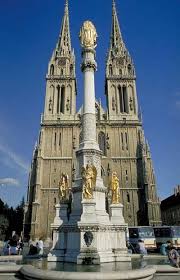                                                             SPOMENIK KRALJU TOMISLAVU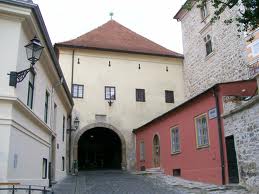                                                              ZAGREBAČKA KATEDRALA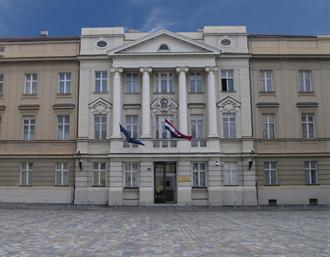                                                                ZGRADA SABORA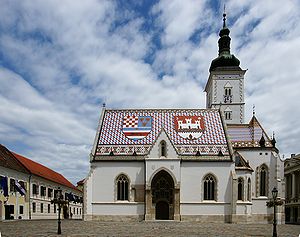                                                                BANSKI DVORI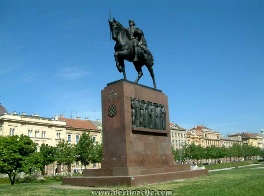                                                                 SPOMENIK JOSIPU BANU JELAČIĆU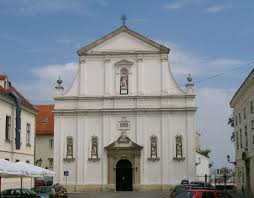                                                                   KAMENITA VRATA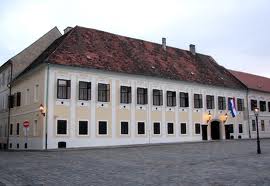                                                                  CRKVA SVETE KATARINE     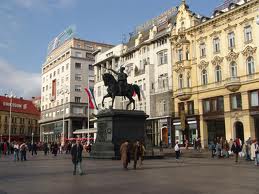 2. SPOJI SLIKU I NAZIV ZNAMENITOSTI ZAGREBA.                                                                        BOTANIČKI VRT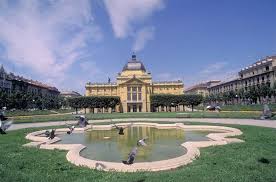                                                                     ILICA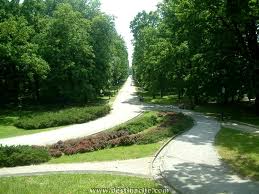                                                                           MAKSIMIR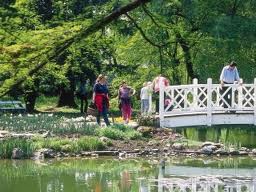                                                                            ZRINJEVAC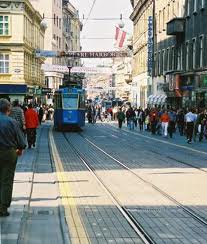                                                                 UMJETNIČKI PAVILJON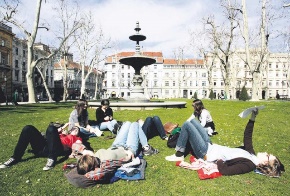 